Escola Municipal de Educação Básica Alfredo Gomes. Catanduvas, 2020.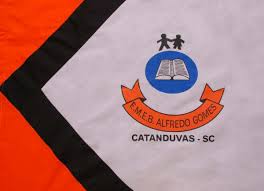 Diretora: Ivania Nora  Assessora Técnica Pedagógica: Simone CarlAssessora Técnica Administrativa: Tania Nunes  Professor: Celso Luiz Alberti Jr. Turma: 5º ano vespertino Matéria: História Orientações importantes: os textos e atividades deverão, todos, serem copiados no caderno da respectiva matéria. Respeitando as mesmas regras da sala de aula quanto a cópia a lápis ou caneta. Fazer a data em que copiar a atividade. 😊Cultura e religiosidade. Vimos em nossas aulas como foi o surgimento das primeiras civilizações, desde os nômades (pessoas que não possuíam moradias fixas) até o surgimento das civilizações fluviais (que se desenvolveram em torno de grandes rios). Sabemos que as civilizações antigas apresentavam uma grande diversidade cultural. Um dos principais traços que essas civilizações tinham em comum era a importância atribuída à oralidade. Na verdade, a oralidade continua fazendo parte da cultura de muitas sociedades atuais. Para as sociedades, sejam elas antigas ou atuais, a memória é o principal recurso das pessoas para preservar e transmitir o conhecimento para as gerações futuras. Assim, por meio de contos, cantigas, poesias e lendas, por exemplo, a história e as tradições de diferentes povos são transmitidas oralmente de geração para geração. Os griôs e as fontes orais Em muitas sociedades africanas, as histórias eram transmitidas por pessoas específicas, chamadas de griôs. Preservando e transmitindo a história e a cultura de seu povo, os griôs ajudavam no processo de formação da identidade e dos valores de uma sociedade. Atualmente, eles continuam exercendo importante papel em diversas sociedades. Por meio da atuação dos griôs, podemos conhecer melhor a história, os costumes e as principais tradições de alguns povos africanos. Assim, a tradição oral representa uma importante fonte histórica dessas civilizações.Vídeo sobre o assunto                 https://www.youtube.com/watch?v=-RBLJwCxYQwResponda Você gosta de ouvir histórias contadas oralmente? Por quê?Qual foi a última história que você ouviu?Depois de ler os textos e assistir ao vídeo. Para você qual é a importância da oralidade nas antigas civilizações? E hoje em dia, você acha que a oralidade é importante? Por quê? Peça para pessoa mais velha de sua família, se ela aprendeu algo que lhe foi transmitido oralmente de geração em geração. E relate em seu caderno. 